Место расположения – кабинет английского языка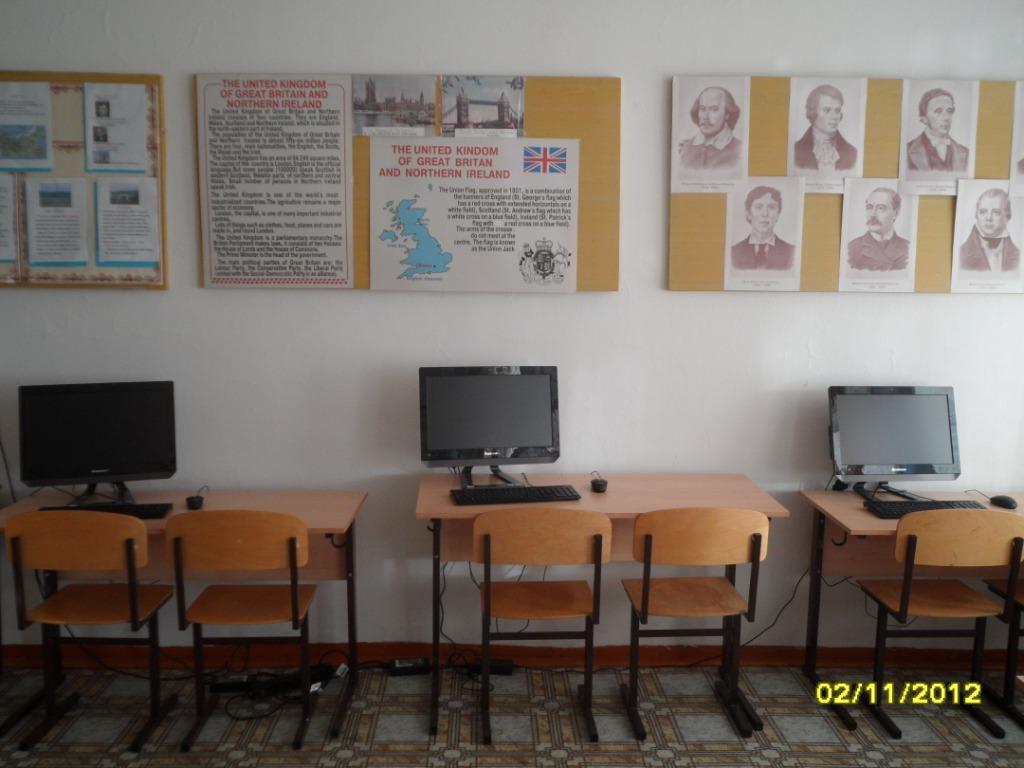 